 Boekverslag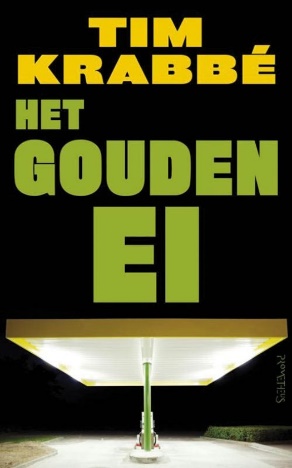 Het Gouden Ei(naam & klas)(datum)De hoofdpersoon in het Gouden Ei heet Rex Hofman. De exacte leeftijd wordt niet verteld maar wordt geschat op 25 tot 30 jaar. Later in het boek komt er een ‘fastforward’ waar hij 33 tot 38 jaar is en in Amsterdam woont. Het boek vindt voor de rest plaats in Frankrijk en Italië, voornamelijk op vakanties. Rex werkt bij een magazine waarvoor hij stukjes schrijft. Als hobby schrijft hij ook. Ook speelt hij soms badminton, vooral op vakanties. In het boek wordt niet veel verteld over vrienden en familie. Er wordt vooral gekeken naar zijn twee liefdes, Saskia en Lieneke. Saskia was de liefde van zijn leven, maar nadat zij ontvoerd werd kwam Lieneke.Rex heeft een warm en vriendelijk karakter, zo probeert hij niet over zijn problemen te praten tegenover Lieneke zodat zij gelukkig kan zijn. Hij heeft veel voor andere mensen over. Hij houdt van woordspelletjes en raadsels. Soms irriteert hij zich aan Saskia en zegt daar dan ook wat van, daarna biedt hij altijd zijn excuses aan. Na de ontvoering blijft hij elke dag denken aan Saskia, ook wanneer hij met Lieneke is. Hij geeft zo veel om Saskia dat hij zichzelf laat ontvoeren door de man die zegt meer van Saskia’s verdwijning te weten.In het boek krijg je ook veel te weten over Lemorne, de ontvoerder van Saskia. Lemorne is een beetje een gek karakter. Hij is een Franse scheikundedocent. In het eerste stuk is hij 16 jaar. Na een uur op de reling van een balkon te zitten springt hij er vanaf om te beleven hoe dat voelt. Wanneer hij een idee krijgt geeft hij de schuld aan zijn brein dat het brein met het idee is gekomen en dat Lemorne het daarom wel moet uitvoeren. Later vraagt hij zich ook af of hij in staat zou zijn om een misdaad te plegen. Door deze gedachte moet hij het doen en hij begint misdaadspullen te verzamelen. Lemorne is dus een beetje psychisch gestoord. MeningHet Gouden Ei vind ik een mooi en apart verhaal. Er gebeurt veel in een zeer klein boekje. Zo worden er vier tijdsperiodes behandeld in 98 bladzijdes! Daarnaast is het ook een goed in elkaar gezet verhaal. Rex lijkt me een zeer aangename vent. Hij zorgt goed voor zijn medemensen en zijn emoties zijn goed te begrijpen. In het boek komen ook veel anekdotes voor van Saskia en Rex. Rex blijft ook doorzetten met de zoektocht naar Saskia, wat natuurlijk geen zin heeft maar zo laat de schrijver wel de emotie goed overkomen van absolute paniek. De kant van de ontvoerder is ook goed uitgewerkt. In de meeste detective boeken blijft de kant van de crimineel nog een beetje vaag maar in het Gouden Ei zie je hoe de ontvoerder zijn leven leidt en hoe hij zijn misdrijf langzaam uitstippelt. Je leest ook hoe de ontvoerder er over na denkt en dat hij heel lang twijfelt of hij dit wel moet doen. Deze hele gedetailleerde kant van het verhaal laat zien dat de ontvoerder zichzelf eigenlijk mee laat sleuren door zijn eigen daden en zijn innerlijke zelf de schuld geeft. Jezelf mee laten sleuren vind ik een zeer akelig maar ook een origineel aspect. Door al het detail in het boek krijg je goed de sfeer te pakken. Dit voel je ook wanneer Rex begint te beseffen dat Saskia ontvoerd is. Je begint bij een zeer ontspannen sfeertje zoals een avondje op weg naar je vakantie zou moeten zijn en je begint langzaam over te gaan in totale paniek. Omdat hij dit zo goed beschrijft leef je ook mee en wordt je echt in het verhaal getrokken.Ergens in het verhaal komt de ontvoerder bij zijn hoofdkwartier en ziet hij een paar jongens kamperen op zijn terrein. Je voelt de spanning opbouwen. De ontvoerder heeft namelijk net een pistool gekocht. De ontvoerder loopt naar de jongens toe en vraagt wat er aan de hand is. De jongens zeiden dat ze wilden liften maar dat het niet gelukt is. Er waren ook geen campings in de buurt en toen zagen ze het veldje van de ontvoerder en vonden het daar een goede plaats om te gaan liggen. Ze beloofden zo snel mogelijk te vertrekken. De ontvoerder vond het goed en liep terug naar de auto. Hij trok zijn pistool en begon op de jongens te schieten. De laatste ging niet gelijk dood en de schrijver beschrijft hoe de jongen vol angst smeekt om te blijven leven. Dit stuk komt heftig binnen. Door de manier waarop het is geschreven voel je de onverschilligheid van de ontvoerder en de onschuld en angst van de jongens.Over het algemeen vind ik het een zeer spannend boek. Het is leuk dat je in het midden van het boek het hele verhaal van de ontvoerder te weten krijgt. Het is zeer vlot geschreven en ik heb me geen moment verveeld. Aan de andere kant vind ik het wel jammer dat het zo’n abrupt einde heeft en dat we niet meer te weten krijgen over wat er met Saskia is gebeurd.